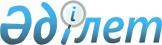 Об организации учетной регистрации иностранных граждан, осуществляющих миссионерскую деятельность
					
			Утративший силу
			
			
		
					Постановление акимата Павлодарской области от 3 сентября 2003 года N 183/8. Зарегистрировано Управлением юстиции Павлодарской области 11 сентября 2003 года за N 2027. Утратило силу постановлением акимата Павлодарской области от 13 марта 2014 года N 64/3      Сноска. Утратило силу постановлением акимата Павлодарской области от 13.03.2014 N 64/3.

      В соответствии с Законом  Республики Казахстан от 23 января 2001 года "О местном государственном управлении в Республике Казахстан", Законом  Республики Казахстан от 15 января 1992 года "О свободе вероисповедания и религиозных объединениях", во исполнение постановления  Правительства Республики Казахстан от 28 января 2000 года N 136 "Отдельные вопросы правового регулирования пребывания иностранных граждан в Республике Казахстан" акимат области ПОСТАНОВЛЯЕТ: 

      1. Утвердить форму свидетельства об учетной регистрации иностранного гражданина, осуществляющего миссионерскую деятельность (приложение), дающего право заниматься проповедованием и распространением вероучения посредством религиозно-просветительской деятельности на территории области. 

      2. Заместителю акима области Жумабековой Р.М. организовать работу по учетной регистрации иностранных граждан, осуществляющих миссионерскую деятельность.       Аким области К. Нурпеисов 

Приложение           

к постановлению акимата области 

от 3 сентября 2003 года N 183/8 

"Об организации учетной регистрации 

иностранных граждан, осуществляющих 

миссионерскую деятельность"    АКИМАТ ПАВЛОДАРСКОЙ ОБЛАСТИ  С В И Д Е Т Е Л Ь С Т В О ОБ УЧЕТНОЙ РЕГИСТРАЦИИ ИНОСТРАННОГО ГРАЖДАНИНА, 

ОСУЩЕСТВЛЯЮЩЕГО МИССИОНЕРСКУЮ ДЕЯТЕЛЬНОСТЬ        регистрационный N ________       г. Павлодар "____" __________ 2003 года 

      Ф. И. О.: ____________________________________________________ 

      Паспорт: _____________________________________________________ 

      Гражданство: _________________________________________________ 

      Вероисповедная принадлежность: _______________________________       Приглашен для осуществления миссионерской деятельности при религиозном объединении (наименование, N свидетельства о юридической регистрации): _____________________________       Свидетельство дает право заниматься проповедованием и распространением вероучения посредством религиозно-просветительской деятельности на территории___________________ 

сроком до "____" __________ 2003 года (по заявлению) в соответствии с постановлением  Правительства Республики Казахстан от 28 января 2000 года N 136 "Отдельные вопросы правового регулирования пребывания иностранных граждан в Республике Казахстан". Заместитель акима Павлодарской области, 

председатель Совета по связям 

с религиозными объединениями _________________ Р. Жумабекова       МП 
					© 2012. РГП на ПХВ «Институт законодательства и правовой информации Республики Казахстан» Министерства юстиции Республики Казахстан
				